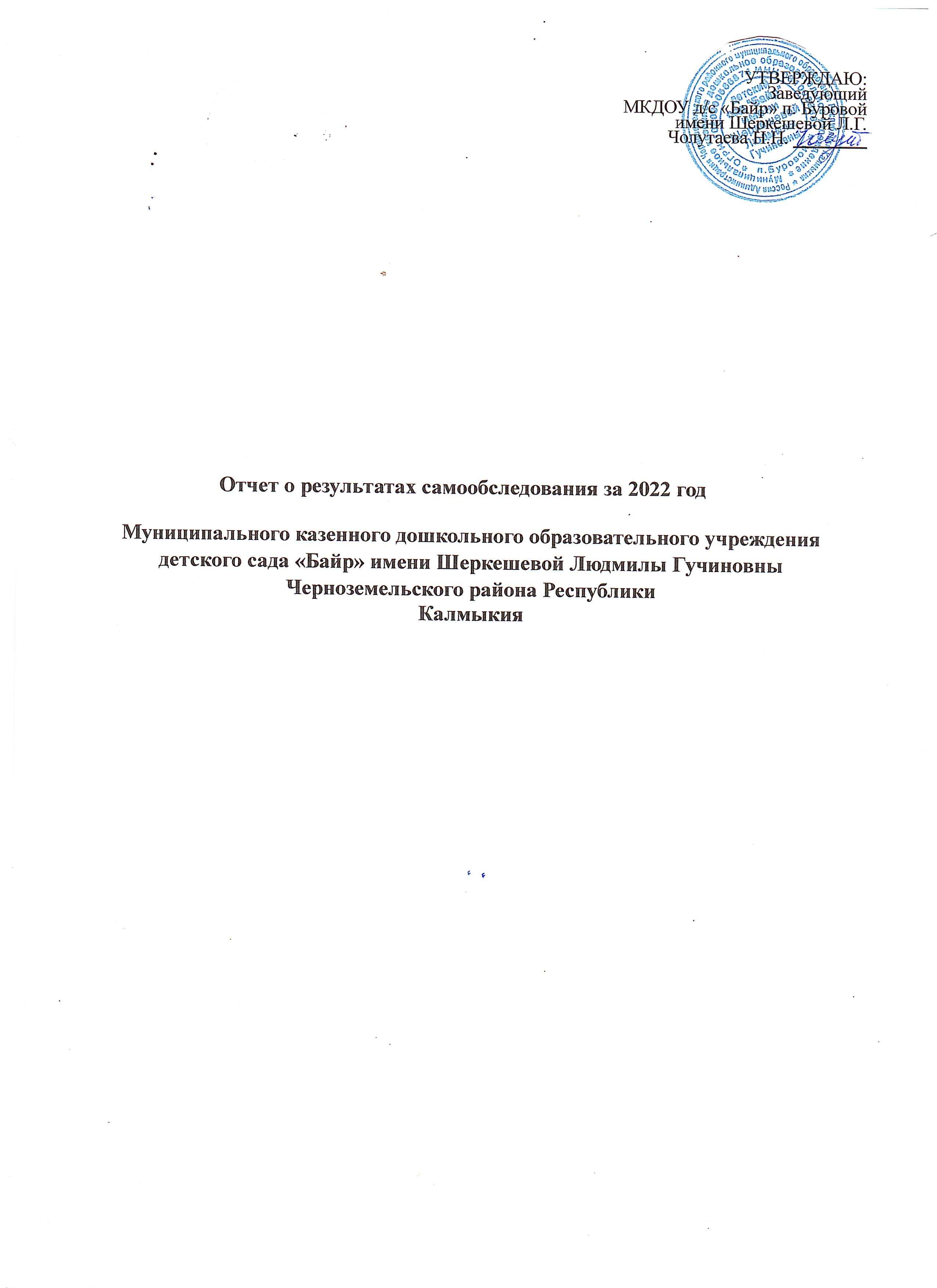 Содержание.Аналитическая часть	3.Общая характеристика дошкольного учреждения	3.Режим работы дошкольного образовательного учреждения	4.Результаты анализа показателей деятельности	5.Система управления образовательного учреждения	5.Образовательная деятельность	6.Содержание образовательной деятельности	6.Дополнительное образование	8.Оценка и организация образовательного процесса	8.Качество подготовки воспитанников	10.Качество кадрового обеспечения	13.Материально-техническая база	163.1. Оценка учебно-методического и информационного обеспечения	163.2.Медицинское обслуживание	173.3. Охрана и укрепление здоровья детей	17.Организация питания	18.Оценка материально- технической базы	184.Результаты анализа деятельности ДОУ	20Самообследование деятельности МКДОУ д/с «Байр» имени Шеркешевой Людмилы Гучиновны составлено в соответствии с Приказом Министерства образования и науки Российской Федерации от 14.06.2013 №462 «Об утверждении Порядка проведения самообследования образовательной организацией». Самообследование включает в себя аналитическую часть и результаты анализа деятельности МКДОУ за  2022  год..Аналитическая часть.Общая характеристика дошкольного учрежденияНаименование учреждения: Муниципальное  казенное дошкольное образовательное учреждение       детский сад «Байр» имени Шеркешевой Людмилы Гучиновны.Юридический и фактический адрес: 359231, Республика Калмыкия, Черноземельский район,                     п. Буровой, ул. Х.Босхомджиева, д.12.Учредитель Учреждения: Администрация Черноземельского районного муниципального образования Республики Калмыкия.Организационно-правовая форма учреждения: муниципальное казенное учреждение.Лицензия: серия 08Л01 № 0000312, регистрационный номер 1344 от 13 декабря 2016 г.,  срок действия - бессрочноУстав ДОУ утвержден постановлением Администрации Черноземельского РМО РК №67              от  04 марта 2022 г.Телефон/ Факс: 8 (847) 43-9-82-32Адрес электронной почты: dbair@inbox.ru                           Адрес официального сайта: http://www.bair-art.ru Руководитель ДОУ: – Чолутаева Нина Наминовна   Заведующий хозяйством – Магомедова Зухра МагомедовнаСтарший воспитатель – Лебедева Людмила ЗургановнаРежим работы: понедельник, вторник, среда, четверг, пятница - с 7.30 до 18.00 cуббота, воскресенье, праздничные дни – выходные.Организация питания: 3-х разовое: завтрак, обед, полдник.Дошкольное образовательное учреждение осуществляет свою деятельность в соответствии с:Законом РФ «Об образовании» от 29.12.2012 г. №273-ФЗ;Приказом Министерства образования и науки РФ от 30.08.2013 г. № 1014 «Порядок организации и осуществления образовательной деятельности по основным общеобразовательным программам – образовательным программам дошкольного образования»;Утвержденным Санитарно- эпидемиологическими правилами и нормативами СанПиН2.4.1.3049-13, СанПиН 2.3/2.4.3590-20;Уставом МКДОУ;Федеральным законом «Об основных гарантиях прав ребенка в Российской Федерации»Конвенцией ООН «О правах ребенка».В 2022 году дошкольное учреждение посещало 50 воспитанников в возрасте от 1,5 до 7 лет. Всего функционировало 3 группы, из них:1 группа: 1 младшего возраста  общеразвивающего вида присмотра и ухода за детьми;2 группа: (разновозрастная)  2 младшего и среднего возраста общеразвивающего вида присмотра и ухода за детьми;3 группа: старшего возраста общеразвивающего вида присмотра и ухода за детьми..Режим работы дошкольного образовательного учреждения Пятидневная рабочая неделя с выходными днями (суббота, воскресенье, праздничные дни).3 группы с 10,5-часовым пребыванием воспитанников с 7.30 до 18.00   2.Результаты анализа показателей деятельности 2.1.Система управления образовательного учреждения.Управление дошкольным образовательным учреждением осуществляется в соответствии с действующим законодательством Российской Федерации: Законом РФ «Об образовании» от 29.12.2012 г. №273-ФЗ, приказом Министерства образования и науки РФ от 30.08.2013 г.   № 1014 «Порядок организации и осуществления образовательной деятельности по основным общеобразовательным программам – образовательным программам дошкольного образования» В ДОУ разработан пакет документов, регламентирующих его деятельность: Устав ДОУ, локальные акты, договоры с родителями, педагогическими работниками, техническим персоналом, должностные инструкции. Имеющаяся структура системы управления соответствует Уставу ДОУ и функциональным задачам ДОУ.Управление ДОУ осуществляется в соответствии с законодательством Российской Федерации на основе сочетания принципов единоличия и коллегиальности. Единоличным исполнительным органом ДОУ является заведующий, который осуществляет текущее руководство деятельностью учреждения.Организационная структура управления дошкольным учреждением представляет собой совокупность всех органов с присущими им функциями.В ДОУ функционируют коллегиальные органы управления: Общее собрание работников Образовательного   учреждения,   Педагогический   совет  Образовательного   учреждения. Деятельность коллегиальных органов управления осуществляется в соответствии с Положениями: Положение об Общем собрании работников Образовательной организации, Положение о Педагогическом совете, Структура, порядок формирования, срок полномочий и компетенция органов управления ДОУ, принятие ими решений устанавливаются на заседании  Педагогических советов и  Общесадовских родительских собраний.     В детском саду соблюдаются социальные гарантии участников образовательного процесса.Контроль является неотъемлемой частью управленческой системы ДОУ.В течение учебного года за педагогической деятельностью осуществлялся контроль разных видов (предупредительный, оперативный, тематический) со стороны заведующего, старшего воспитателя, результаты которого обсуждались на рабочих совещаниях и педагогических советах с целью дальнейшего совершенствования образовательной работы.    Все виды контроля проводятся с целью изучения образовательного процесса и своевременного оказания помощи педагогам в педагогическом процессе, являются действенным средством стимулирования педагогов к повышению качества образования.Система управления в ДОУ обеспечивает оптимальное сочетание традиционных и современных тенденций: программирование деятельности ДОУ в режиме развития, обеспечение инновационного процесса в ДОУ, комплексное сопровождение развития участников образовательной деятельности, что позволяет эффективно организовать образовательное пространство дошкольного учреждения.Вывод: Структура и механизм управления дошкольного учреждения позволяют обеспечить стабильное функционирование, способствуют развитию инициативы участников образовательного процесса (педагогов, родителей (законных представителей), детей и сотрудников ДОУ.   2.2.Образовательная деятельность.Содержание образовательной деятельностиДошкольное образовательное учреждение реализует образовательную программу дошкольного образования в соответствии с требованиями ФГОС ДО, дополнительные образовательные программы.Образовательная программа дошкольного образования определяет цель, задачи, планируемые результаты, содержание и организацию образовательного процесса дошкольного учреждения и направлена на создание условий всестороннего развития ребенка и создания развивающей образовательной среды для социализации и индивидуализации детей.Реализовывались парциальные программы: Н.Д.Асиров, П.А.Дарваев  «Күүкдин  садт хальмг кел дасхлhна программ», В.К.Эрендженова «Бичкдүдин садт хальмг кел дасхлhна кɵтлвр» (от 3 до 7 лет), Л. И. Пензулаева «Физическая культура в детском саду», Н.А.Рыжова «Наш дом природа», «Финансовая грамотность дошкольника».Образовательная деятельность ведётся на русском и калмыцком языках, в очной форме, нормативный срок обучения 4 года, уровень образования – дошкольное образование.Образовательный процесс в ДОУ строится с учетом контингента воспитанников, их индивидуальных и возрастных особенностей в соответствии с требованиями образовательных программ.При организации образовательного процесса учитываются принципы интеграции образовательных областей (социально-коммуникативное развитие, познавательное развитие, речевое развитие, художественно-эстетическое развитие, физическое развитие) в соответствии с возрастными возможностями и особенностями детей.        Образовательный процесс включает в себя: образовательную деятельность, осуществляемуюв процессе организации различных видов детской деятельности (игровой, коммуникативной, трудовой, познавательно - исследовательской, конструирования, восприятия художественной литературы и фольклора, музыкальной, изобразительной, двигательной); образовательную деятельность, осуществляемую в ходе режимных моментов; самостоятельную деятельность детей; индивидуальную работу с детьми; взаимодействие с семьями воспитанников.В основу организации образовательного процесса положен комплексно-тематический принцип планирования.    В образовательном процессе педагогами использовались следующие образовательные технологии: здоровьесберегающие, игровые, проектные, проблемный метод обучения, информационно-коммуникационные технологии.   В соответствии с Приказом Министерства образования и науки Российской Федерации от 17.10.2013 года № 1155 «Об утверждении федерального государственного образовательного стандарта дошкольного образования» в течение года велась активная работа по реализации ФГОС ДО в образовательный процесс ДОУ.За отчётный период в ДОУ проведены мероприятия, направленные на повышение профессионального уровня и компетентности педагогов в условиях реализации ФГОС ДО: педагогические советы: 1.  «Установочный»- август 2022 год;2. «Региональный компонент в содержании дошкольного образования» - октябрь 2022 год.3. «Активизация работы по развитию речевой компетентности, речевого общения дошкольников посредством приобщения к произведениям художественной литературы»-январь 2022 год.4. «Система работы ДОУ по формированию у дошкольников нравственно-патриотических чувств» - март 2022 год.5. Итоговый: «Анализ работы за 2022»-май 2022 год.Мастер-классы, тренинги, консультации, лекции, круглый стол, деловая игра.Смотры – конкурсы:1. Выставка детских рисунков «Наша Армия родная» - февраль 2022 г.2. Смотр-конкурс «Огород на окне» - март 2022 г.3. Конкурс поделок «Дары осени» - сентябрь 2022 г.4. Тематическая газета «Здоровый образ жизни в семье» - ноябрь 2022 г.5. Конкурс поделок с родителями «Символ Нового года» - декабрь 2022 г.  Семинар – практикум:«Витамины» - октябрь 2022 г., медицинская сестра Доль К.Н.«Современные технологии в речевом развитии дошкольников» - март 2022 г., воспитатели Мастер-класс «Развиваем речь, используя игры и упражнения» - ноябрь 2022 г.,                       Хантыева Е.В.Мастер –класс: «Обучение творческому рассказыванию, используя различные варианты работы со сказкой» - апрель 2022 г., воспитатели.Круглый стол с родителями на тему: «Дошкольники готовятся стать школьниками» - февраль 2022 г., Халаева Н.В.Консультации для воспитателей:         1.Консультация «Применение в образовательном процессе современных  здоровьесберегающих технологий для формирования у детей ценностного отношения к своему здоровью» - январь 2022 г. – Ходжгорова Т.В.         2. Консультация «Соблюдение санитарно-гигиенического режима в группах» - октябрь 2022 г. – Доль К.Н.         3. Консультация «Региональный компонент в воспитательно-образовательном процессе - сентябрь 2022 г. – Лебедева Л.З.  Консультации для родителей:Консультация «Закаливание детей дошкольного возраста» - апрель 2022 г. – Доль К.Н.Консультация «Как развивать ребенка дома» - сентябрь 2022 г. – Халаева Н.В.Консультация «Как научить ребенка различать цвета» - ноябрь 2022 г. –  Хантыева Е.В.Открытые мероприятия:Зимнее развлечение – январь (все группы);«День защитника Отечества» - февраль (все группы);Праздник «Цаhан сар» - март (все группы);Утренник «День Победы». Выступление детей в СДК.Проведение утренника «Выпуск в школу» - май (все группы);Готовность к новому учебному году - сентябрь (все  группы);«Мой  любимый  детский  сад» посвященное  Дню воспитателя – сентябрь (все  группы);Осеннее мероприятие «Алтн  намр»  - октябрь (все группы);Использование нетрадиционных методов рисования – ноябрь (старшая группа)Праздник «День матери» - ноябрь (все группы);«В здоровом  теле-здоровый  дух» - ноябрь (все группы);Развитие речевой активности детей – декабрь (все группы);Новогодний карнавал – декабрь (все группы);Праздник «Зул» - декабрь (все группы).В дошкольном учреждении работает педагог-психолог, она обеспечивает создание условий для естественного психологического развития ребенка, индивидуальное сопровождение детей в период адаптации к детскому саду, коррекцию коммуникативной и познавательной сферы воспитанников.Вывод: Образовательный процесс в ДОУ организован в соответствии с государственной политикой в сфере образования, ФГОС ДО, образовательными программами дошкольного образования.. Дополнительное образованиеНаправления дополнительных образовательных услуг определены в соответствии с запросами родителей воспитанников, с учетом образовательного потенциала ДОУ.В дошкольном учреждении созданы условия для организации дополнительного образования обучающихся: «Здоровячок», «Алтн булг».Сотрудничество с социальными партнерамиВ  2022 году велась активная работа по взаимодействию с социальными партнерами, которая направлена на обеспечение комплекса условий здоровьесбережения и физического развития детей, их познавательного развития, расширения социальных контактов. Заключены договора               с МКОУ Артезианская СОШ №1; БУ РК Черноземельская РБ имени У. Душана.                                        Мероприятия проводились согласно планам совместной деятельности..Оценка и организация образовательного процессаВ организации образовательного процесса ДОУ отмечается гибкость, ориентированность на возрастные и индивидуальные особенности детей, что позволяет осуществлять личностно-ориентированный подход к детям.Содержание образовательной работы соответствует требованиям социального заказа (родителей, детского сада), обеспечивает обогащенное развитие детей за счет использования реализуемых в ДОУ программ; педагогический процесс в детском саду имеет развивающий и корригирующий характер, способствует формированию у детей реального образа мира и себя, развитию их способностей; собран коллектив единомышленников из числа профессионально подготовленных специалистов, осуществляется подготовка кадров, создан благоприятный социально-психологический климат в коллективе, отношения между администрацией и коллективом строятся на основе сотрудничества.Главный критерий отбора программного материала - его воспитательная ценность, возможность развития всесторонних способностей ребенка на каждом этапе дошкольного детства. Воспитательная деятельность строится с учетом гендерных различий, возрастных и индивидуальных особенностями детей, психического и физического развитияОрганизация жизни детей в детском саду, предусматривает формирование необходимых представлений, жизненно важных умений и навыков в процессе воспитания и обучения в повседневной жизни.Планируя и осуществляя образовательный процесс, педагогический коллектив опирается на нормативные документы: Федеральный закон от 29.12.2012 г. № 273- ФЗ «Об образовании в РФ», Постановление Главного государственного санитарного врача РФ от 05.2013 г. № 26 «Об утверждении Сан ПиН 2.4.1.3049-13 «Санитарно-эпидемиологические требования к устройству, содержанию и организации режима работы дошкольных образовательных организации», Постановление Главного государственного санитарного врача РФ от 27.10.2020 г. № 32 «Об утверждении санитарно-эпидемиологических правил и норм Сан ПиН 2.3/2.4.3590-20 «Санитарно-эпидемиологические требования к организации режима работы дошкольных образовательных организации», Приказ Минобрнауки РФ от 17.10.2013 г. №1155 «Об утверждении федерального государственного образовательного стандарта дошкольного образования».Образовательный процесс в ДОУ строится на основе режима дня, который включает в себя необходимые режимные моменты и устанавливает распорядок бодрствования и сна, приема пищи, гигиенических и оздоровительных процедур, организацию непрерывной образовательной деятельности, совместной деятельности, прогулок и самостоятельной деятельности воспитанников.Максимально допустимый объём образовательной нагрузки в первой половине дня соответствует СанПин 2.4.1.3049-13(с изменениями от 27.08.2015г.), раздел 11 пункт 11.9, 11.11: младшая группа- 30 мин., средняя группа – 40 мин., старшая группа- 45 мин.В середине времени, отведённого на непрерывную образовательную деятельность и занятия, проводятся физкультурные минутки. Перерывы между периодами непрерывной образовательной деятельности – не менее 10 минут.Использование современных педагогических технологий (проектной, игровой, ИКТ и т.д.) в дошкольном образовании как одного из методов интегративного обучения дошкольников, позволило значительно повысить самостоятельную активность детей, развивать творческое мышление, умение детей самостоятельно, разными способами находить информацию об интересующем предмете или явлении и использовать эти знания для создания новых объектов действительности. А также, делает образовательную систему ДОУ, открытой для активного участия родителей.Образовательные программы реализуются согласно годовому планированию, режиму дня, годовому  учебному  графику,  учебному  плану  и  режиму  непосредственно  образовательной деятельности (НОД), которые составлены в соответствии с современными дидактическими, санитарными и методическими требованиями, содержание выстроено в соответствии с ФГОС ДО.  При  составлении  плана  образовательной  деятельности  учтены  предельно  допустимые нормы учебной нагрузки, изложенные в СанПиН 2.4.1.3049-13 (с изменениями от 27.08.2015г.).Образовательный процесс реализуется в адекватных дошкольному возрасту формах работы с детьми с учетом требований ФГОС ДО. Образовательная деятельность осуществляется в процессе организации различных видов детской деятельности, организованной образовательной деятельности, осуществляемой в ходе режимных моментов, самостоятельной деятельности, взаимодействия с семьями детей. Основной формой работы с детьми дошкольного возраста и ведущим видом деятельности для них является игра.Целью работы педагога - психолога являлось сохранение и укрепление психологического здоровья детей в условиях ДОУ, создание благоприятного для развития воспитанников климата, оказание своевременной психологической помощи воспитанникам, их родителям и педагогам.Для родителей и педагогов проводятся консультации, открытые занятия и мастер- классы.            На сайте ДОУ выкладываются рекомендации и методические разработки.Всестороннее развитие воспитанников ДОУ обеспечивается в том числе, через созданную развивающую предметно-пространственной среду, которая инициирует познавательную и творческую активность детей, предоставляет ребенку свободу выбора форм активности, обеспечивает содержание разных форм детской деятельности, безопасна и комфорта, соответствует интересам, потребностям и возможностям каждого ребенка, обеспечивает гармоничное отношение ребенка с окружающим миром.В соответствии с федеральным государственным образовательным стандартом работа педагогического коллектива ДОУ с родителями (законными представителями) организованна в рамках равноправных партнёрских взаимоотношений.Взаимодействие с родителями коллектив ДОУ строит на принципе сотрудничества с учетом дифференцированного подхода, знания микроклимата семьи, учета запросов родителей (законных представителей), степени заинтересованности родителями деятельностью дошкольного учреждения в целях повышение культуры педагогической грамотности семьи.Обеспечивалась психолого - педагогическая поддержка семьи и повышение компетентности родителей (законных представителей) в вопросах развития, образования, охраны и укрепления здоровья детей.В течение года в детском саду велась планомерная и систематическая работа с родителями воспитанников.В ДОУ заведующим, старшим воспитателем, инструктором по физической культуре, педагогом-психологом, музыкальным руководителем проводилась следующая работа с родителями воспитанников:  -Родительские собрания, консультации; беседы.Воспитатели групп проводили консультации (групповые, индивидуальные, дифференцированные) в соответствии с планом организации работы с семьей. Индивидуальное консультирование родителей проводится в соответствии с графиком работы специалистов;-Для информирования родителей о текущей работе ДОУ оформлены стенды; -Проводились групповые родительские собрания по текущим вопросам;-Организовывались совместные праздники и досуги-Проводились совместные выставки, конкурсы, фотовыставки, фоторепортажи, экологическая акция.-Осуществлялось анкетирование родителей воспитанников.Работа с родителями в МКДОУ строилась в соответствии с ФГОС ДО по основным направлениям (физическом, познавательном, речевом, социально – коммуникативном, художественно – эстетическом) развития личности ребёнка.Вывод: Образовательный процесс в ДОУ соответствует требованиям, предъявляемыми законодательством к дошкольному образованию и направлен на сохранение и укрепление физического и психического здоровья детей, предоставления равных возможностей для полноценного развития каждого ребенка..Качество подготовки воспитанниковНа основании Федерального государственного образовательного стандарта дошкольного образования, утвержденного Приказом Министерства образования и науки Российской Федерации от 17.10.2013 № 1155, в целях оценки эффективности педагогических действий и лежащей в основе их дальнейшего планирования проводилась оценка индивидуального развития детей.Педагогический мониторинг проводился в учебном году 2 раза, в сентябре и мае.Система педагогической диагностики (мониторинга) осуществляется в соответствии с ФГОС дошкольного образования и обеспечивает комплексный подход к оценке индивидуальных достижений детей, позволяет осуществлять оценку динамики их достижений в соответствии с реализуемой образовательной программой дошкольного образования.Система психолого-педагогической диагностики (мониторинга) осуществляется в соответствии с ФГОС дошкольного образования и обеспечивает комплексный подход педагога- психолога к оценке психологического развития детей, позволяет осуществлять оценку динамики их достижений в соответствии с реализуемой образовательной программой дошкольного образования.Результаты педагогического анализа показывают преобладание детей со средним уровнем развития, что говорит об эффективности педагогического процесса в ДОУ.Согласно годовому плану  МКДОУ д/с «Байр» имени Шеркешевой Людмилы Гучиновны                      на 2022 учебный год в период с 11.05.2022 г. по 20.05.2022 г. заведующей, педагогом – психологом, старшим воспитателем проводилась педагогическая диагностика уровня развития детей старшей группы по направлениям образовательных областей. (Воспитатель Халаева Н.В.)Цель мониторинга – определить степень освоения детьми образовательных программ МКДОУ д/с «Байр» имени Шеркешевой Людмилы Гучиновны, развития ребенка.Сбор информации основан на использовании следующих методик:- систематические наблюдения за деятельностью ребенка;- организация специальной игровой деятельности;- получение ответов на поставленные задачи через педагогические ситуации;- анализ продуктов детской деятельности;- индивидуальная беседа с ребенком.Форма организации мониторинга – диагностическая карта. Диагностика проводилась по основным направлениям программы МКДОУ:- социально – коммуникативное развитие;- познавательное развитие;- речевое развитие;- художественно – эстетическое развитие;- физическое развитие.Всего обследовано 10 детей.Диагностика оценивалась тремя уровнями: высокий, средний, низкий.- Высокий (4-5 баллов) – ребенок выполняет все параметры оценки самостоятельно;- средний (3 – 4 баллов) – ребенок выполняет все параметры оценки с частичной помощью взрослого;- низкий уровень (1-2 балла) – ребенок не может выполнять все параметры оценки, помощь взрослого не принимает.По итогам мониторинга программный материал по образовательным областям воспитанниками старшей группы освоен полностью.По итогам диагностики качества образования следующий результат:- образовательная область «Социально-коммуникативное развитие»:Высокий уровень – 0 %, средний уровень – 73%, низкий уровень –27%;- образовательная область – «Познавательное развитие»:Высокий уровень – 0 %, средний уровень – 81%, низкий уровень – 19%;- образовательная область – «Речевое развитие»:Высокий уровень – 0 %, средний уровень – 75%, низкий уровень – 25%;- образовательная область – «Художественно - эстетическое развитие»:Высокий уровень – 0 %, средний уровень – 72%, низкий уровень – 28%;- образовательная область – «Физическое развитие»:Высокий уровень – 25 %, средний уровень – 75 %, низкий уровень – 0%.Вывод: Таким образом, результаты мониторинга в старшей группе показали в основном средний уровень. Низкий уровень показали дети, которые не выпускаются в школу.Качество подготовки воспитанников соответствует предъявляемым требованиям. Образовательная программа дошкольного образования ДОУ реализуется в полном объеме. Система педагогического мониторинга, используемая в ДОУ, в полной мере удовлетворяет целям и задачам педагогической диагностики развития воспитанников ДОУ, соответствует ФГОС ДО..Качество кадрового обеспеченияДошкольное образовательное учреждение полностью укомплектовано педагогическими кадрами.В	ДОУ работает 7 педагогов. Из них: 1 старший воспитатель, 3 воспитателя, 1 педагог-психолог, 1 музыкальный руководитель, 1 педагог дополнительного образования.  Укомплектованность педагогическими кадрами составляет 100%.Все педагогические кадры имеют профессиональное педагогическое образование.Характеристика педагогического состава по педагогическому стажуАнализ педагогического стажа показал, что в ДОУ преобладают педагогические кадры             с опытом работы.Средний возраст педагогических работников составил 40 – 55 лет.   Все педагоги дошкольного учреждения имеют квалификационные категории. Для осуществления качественного образовательного процесса в ДОУ педагогический персонал повышает свой профессиональный уровень через систему обучающих мероприятий республиканского, районного уровня и системы внутреннего обучения, распространения педагогического опыта и модуль самообразования педагогов.В ДОУ создавались условия для повышения профессионального уровня педагогов.Педагоги посещали республиканские и районные методические объединения и семинары для педагогов по разным образовательным областям.  Методическая работа в ДОУ направлена на повышении компетентности педагога в вопросах   совершенствования образовательного процесса и создание такой образовательной среды, в которой полностью будет реализован творческий потенциал каждого педагога, всего педагогического коллектива и повышение качества образовательного процесса ДОУ.Выводы: Анализ педагогического состава ДОУ позволяет сделать выводы о том, что педагогический коллектив имеет достаточный образовательный уровень, педагоги стремятся к постоянному повышению своего педагогического мастерства. Кадровая политика ДОУ направлена на развитие профессиональной компетентности педагогов, учитываются профессиональные и образовательные запросы, созданы все условия для повышения профессионального уровня и личностной самореализации, привлечение в ДОУ молодых специалистов.3.Материально-техническая база3.1. Оценка учебно-методического и информационного обеспеченияОбразовательная деятельность в ДОУ строится в соответствии с образовательными программами, которые поддерживаются учебно - методическим комплектом  материалов, средств обучения и воспитания, с постепенным усложнением для всех возрастных групп.Методические пособия содержит возрастные характеристики детей, методику и описания инструментария диагностики личного развития детей, конспекты мероприятий с вопросами, заданиями, играми, обеспечивающими социально-коммуникативное, познавательное, речевое, художественно - эстетическое и физическое развитие дошкольников.Каждая группа обеспечена полным учебно- методическим комплексом пособий, демонстрационным материалом в соответствии с реализуемой образовательной программой.В методическом кабинете в достаточной мере имеются методические пособия, демонстрационные материалы подобранные в соответствии с образовательной программой для всех возрастных групп. Имеются журналы и газеты для повышения самообразования педагогов и организации образовательной деятельности с воспитанниками. Информационное обеспечение ДОУ позволяет качественно управлять образовательным процессом.ВсегоИнформационное обеспечение (шт.)группМультимедийные проекторыИтерактивные доскиноутбук	нетбук	принтер	программноеобеспечение3	2	0	1	0	1	1В ДОУ имеется доступ к информационным системам и информационно- телекоммуникационным сетям в кабинетах.Выводы: Учебно-методическое обеспечение в ДОУ в достаточной степени соответствует реализуемой образовательной программе  ФГОС ДО. Информационное обеспечение ДОУ требует пополнения на группах.3.2.Медицинское обслуживаниеМедицинское обслуживание в ДОУ осуществляет врачебная амбулатория п. Артезиан.ДОУ предоставляет помещение с соответствующими условиями для работы медицинских работников, осуществляет контроль их работы в целях охраны и укрепления здоровья детей и работников ДОУ. Медицинский кабинет оснащён необходимым медицинским оборудованием, медикаментами. Медицинский персонал наряду с администрацией ДОУ несет ответственность за здоровье и физическое развитие детей, проведение лечебно-профилактических мероприятий, соблюдение санитарно-гигиенических норм, режима, за качеством питания.Специалистами поликлиники проводится осмотр детей; диспансеризация детей к школе; вакцинация; консультации для сотрудников ДОУ и родителей воспитанников.Педагогический состав ДОУ и медицинская сестра совместно решают вопросы профилактики заболеваемости с учетом личностно ориентированного подхода, кадровой политики, материально- технического оснащения, взаимодействия с семьей в вопросах закаливания, физического развития и приобщения детей к спорту. Все оздоровительные и спортивные мероприятия для детей планируются и согласовываются с медицинской сестрой.Вывод: Медицинское обслуживание в ДОУ организовано в соответствии с договором об оказании медицинских услуг и направлено на выполнение СанПиНа 2.4.1.3049-13 «Санитарно- эпидемиологические требования к устройству, содержанию и организации режима работы дошкольных образовательных организаций» и направлено на укрепление здоровья воспитанников и профилактику различных заболеваний, СанПиНа 2.3./2.4.3590-20 «Санитарно-эпидемиологические требования к организации общественного питания населения».3.3. Охрана и укрепление здоровья детейВ ДОУ созданы условия для физического развития детей: групповые участки детского сада, оснащенные игровым оборудованием, имеется спортивный зал для занятий, в группах физкультурные уголки, которые оснащены необходимым количеством наглядного, дидактического, демонстрационного, спортивного оборудования по возрасту.Для укрепления здоровья воспитанников имеется техническое оборудование.В ДОУ реализуется парциальная программа Л. И. Пензулаевой «Физическая культура в детском саду», целью которой является способствовать решению проблем физического воспитания детей дошкольного возраст, приобщению детей к здоровому образу жизни.Важной задачей дошкольного учреждения является обеспечение охраны и укрепление физического и психического здоровья детей, их эмоционального благополучия и своевременного всестороннего развития; создание условий для развития физических качеств детей, воспитание ценностного отношения к здоровью и потребности в активном образе жизни.В дошкольном учреждении созданы условия для двигательной активности и оздоровления детей: разнообразное оборудование в группах детского сада, в том числе выполненное самостоятельно воспитателями групп; наличие спортивных центров в группах; отработка оптимальных режимов организации жизни детей с учетом основного и дополнительного образования; чередование занятий и нод с целью снижения утомляемости; правильный подбор и проведение подвижныхигр в течении дня; индивидуальный режим пробуждения после дневного сна; преобладание положительных эмоций во всех видах двигательной активности и ежедневном распорядке дня; организация здоровьесберегающей среды в ДОУ; профилактика травматизма; пропаганда здорового образа жизни и методов оздоровления в коллективе детей, родителей, сотрудников.С целью укрепления здоровья детей в ДОУ организованы следующие оздоровительные и профилактические мероприятия: обеспечение здорового образа жизни (различные виды режимов), организация микроклимата в группе; физические упражнения, утренняя гимнастика, физкультурно – оздоровительные занятия, профилактическая гимнастика, спортивные, подвижные игры; гигиенические, водные и закаливающие процедуры; свето- воздушные ванны; рациональное питание; дыхательная гимнастика, гимнастика для глаз; сон с доступом свежего воздуха; прогулки на свежем воздухе; солнечные ванны (в летний период); игры с водой (в летний период); сквозное проветривание; рациональная одежда детей в соответствии с временем года и погодой.В ДОУ проводится анализ состояния здоровья детей, ежегодно проводится углубленный медосмотр воспитанников ДОУ.Вывод: В ДОУ созданы условия для сохранения и укрепления здоровья воспитанников..Организация питанияОрганизация питания в ДОУ соответствует санитарно-эпидемиологическим правилам и нормативам. В ДОУ организовано 3-х разовое питание: завтрак, обед, полдник. ДОУ работает по десятидневному меню, утвержденным заведующим учреждения.Питание организовано в соответствии с примерным десятидневным меню, составленным с учетом рекомендуемых среднесуточных норм.Комиссия ДОУ осуществляет контроль за правильностью обработки продуктов, закладкой, выходом блюд.Пищеблок оснащен необходимым современным техническим оборудованием:Вывод: Питание детей в ДОУ организовано в соответствии с десятидневным меню и направлено на сохранение и укрепление здоровья воспитанников и на выполнение СанПиНа 2.4.1.3049-13., СанПиНа 2.3/2.4.3590-20..Оценка материально- технической базыМКДОУ детский сад «Байр» имени Шеркешевой Людмилы Гучиновны размещается в двух отдельно стоящих зданиях.Для организации и ведения образовательного процесса в нашем учреждении оборудованы и функционируют следующие специализированные помещения: групповые комнаты - 3; музыкальный зал – 1 шт.; зал для проведения занятий по физической культуре – 1 шт. Территория учреждения по периметру ограждена забором.На территории каждого здания выделяются следующие функциональные зоны: игровая зона,              3 групповых площадок с 3 теневыми навесами - для каждой группы.Обеспечение комплексной безопасности и охрана трудаДля обеспечения безопасного пребывания детей, во всех помещениях установлена противопожарная электронная система, ведется круглосуточное видеонаблюдение. Для всех помещений имеется схема эвакуации. Комплексная безопасность в образовательном учреждении рассматривается как совокупность мер и мероприятий, осуществляемых во взаимодействии с органами власти, правоохранительными структурами, другими вспомогательными службами и общественными организациями, обеспечения безопасного функционирования образовательного учреждения, а также готовности сотрудников и обучающихся к рациональным действиям в чрезвычайных ситуациях.    В ДОУ реализуются Паспорт антитеррористической защищенности и Паспорт комплексной     безопасности,  где  определены  системы  оборудования  для  обеспечения  безопасности  всехучастников образовательного процесса и системы передачи сигналов для быстрого реагирования служб безопасности; Безопасность дошкольного учреждения является приоритетной в деятельности администрации ДОУ и педагогического коллектива и обеспечивается в рамках выполнения обязательных мероприятий по организации работы по охране труда:   -  подготовка  дошкольного  учреждения  к новому учебному году:проверка исправности инженерно-технических коммуникаций, игрового оборудования на участке, оборудования и принятие мер по приведению их в соответствие с действующими стандартами, правилами и нормами по охране труда;-подписание акта о приемке дошкольного учреждения к новому учебному году;-назначение приказом ответственных лиц за соблюдением требований охраны труда в группах, залах, кабинетах, и других помещениях;-проведение мероприятий с родителями и педагогами по рассмотрению вопросов обеспечения безопасности жизнедеятельности обучающихся и сотрудников;-обеспечение  выполнения	директивных	и   нормативных	документов	по   охране	труда, предписаний органов управления образованием, государственного надзора и технической инспекции труда;-обучение сотрудников учреждения по охране труда;-обеспечение специальной одеждой сотрудников;-проверка наличия (обновление) инструкций по охране труда и наглядной информации на стендах;-контроль   за  безопасностью используемых	в образовательном процессе  оборудования, технических и наглядных средств обучения;-контроль за санитарно-гигиеническим состоянием групп, зала, кабинетов и других помещений, в соответствии с требованиями норм и правил безопасности жизнедеятельности;-обеспечение безопасности обучающихся при организации образовательной деятельности;-проведение водного инструктажа по охране труда с вновь поступающими на работу лицами;-инструктаж на рабочем месте с сотрудниками образовательного учреждения.Для   осуществления   образовательного   процесса   в   ДОУ   создана  развивающая  предметно -  пространственная  среда,  отвечающая  требованиям  ФГОС  ДО.Развивающая предметная среда оборудована с учётом возрастных особенностей детей. Игровые и наглядные пособия, учебные материалы соответствуют современным психолого- педагогическим требованиям.Групповые помещения обеспечены современной мебелью, игровым оборудованием, дидактическим материалом, развивающими играми в достаточном количестве, в соответствии с возрастом детей и ФГОС ДО. Развивающая среда групп постоянно обновляется в соответствии с комплексно-тематическим планированием педагогов.Развивающая  предметно - пространственная  среда  обеспечивает все  условия  для  организации разнообразных видов детской деятельности, с учетом интересов детей и возрастных особенностей. Созданные	необходимые	условия	использования	информационно-коммуникационных технологий   (ИКТ)   помогают   педагогам   активно   создавать   и   использовать   в   совместнойобразовательной деятельности инновационные образовательные продукты.Материально-технические условия пребывания детей в МКДОУ обеспечивают высокий уровень  интеллектуального и эмоционально-личностного развития детей.Вывод: Материально-техническая база ДОУ находится в удовлетворительном состоянии. Для повышения качества предоставляемых услуг необходимо дальнейшее оснащение современным оборудованием для осуществления образовательной деятельности с учетом новых требований.4.Результаты анализа деятельности ДОУРезультаты самообследования деятельности ДОУ позволяют сделать вывод о том, что в ДОУ созданы условия для реализации образовательных программ дошкольного образования и условия требуют дальнейшего оснащения и обеспечения.Для совершенствования педагогического процесса необходимо: дальнейшее проектирование образовательного пространства ДОУ, повышение уровня профессиональной компетентности педагогов, их мотивации на самосовершенствование в условиях реализации ФГОС ДО.Приложение N 1ПОКАЗАТЕЛИУтверждены приказом Министерства образования и науки Российской Федерацииот 10 декабря 2013 г. N 1324ДЕЯТЕЛЬНОСТИ МУНИЦИПАЛЬНОГО КАЗЕННОГО  ДОШКОЛЬНОГО ОБРАЗОВАТЕЛЬНОГО УЧРЕЖДЕНИЯ ДЕТСКОГО САДА «БАЙР»  ИМЕНИ ШЕРКЕШЕВОЙ ЛЮДМИЛЫ ГУЧИНОВНЫ П. БУРОВОЙ  ЧЕРНОЗЕМЕЛЬСКОГО РАЙОНА ПОДЛЕЖАЩЕЙ САМООБСЛЕДОВАНИЮ ЗА 2022 УЧЕБНЫЙ ГОД                                                 Заведующая МКДОУ д/с «Байр» __________   Чолутаева Н.Н.                                                                  имени Шеркешевой Людмилы ГучиновныВсего педагоговКоличество пенсионеровВозраст Возраст Возраст Возраст Возраст Возраст Возраст ПедстажПедстажПедстажПедстажПедстажПедстажПедстажВсего педагоговКоличество пенсионеровдо 2525-3535-4545-5555-6565-75свыше 750-33-55-1010-2020-3030-40Свыше 4073--1321---11212Виды информационно- телекоммуникативной системы , количествоВиды помещенияФункциональное использованиеКатегория пользователяПерсональный компьютер , 1 шт. кабинет заведующегоРабота с отчетной документацией,электронной почтой и т.д. Планирование и мониторинг образовательной деятельности доступ в Интернетзаведующий МКДОУN п/пПоказателиЕдиница измерения1.Образовательная деятельностьОбразовательная деятельность1.1Общая численность воспитанников, осваивающих образовательную программу дошкольного образования, в том числе:Общая численность воспитанников, осваивающих образовательную программу дошкольного образования, в том числе:Общая численность воспитанников, осваивающих образовательную программу дошкольного образования, в том числе: 50 человек1.1.1В режиме полного дня (10,5 часов)В режиме полного дня (10,5 часов)В режиме полного дня (10,5 часов)  50  человек1.1.2В режиме кратковременного пребывания (3 - 5 часов)В режиме кратковременного пребывания (3 - 5 часов)В режиме кратковременного пребывания (3 - 5 часов)      нет1.1.3В семейной дошкольной группеВ семейной дошкольной группеВ семейной дошкольной группенет1.1.4В форме семейного образования с психолого-педагогическим сопровождением на базе дошкольной образовательной организацииВ форме семейного образования с психолого-педагогическим сопровождением на базе дошкольной образовательной организацииВ форме семейного образования с психолого-педагогическим сопровождением на базе дошкольной образовательной организациинет1.2Общая численность воспитанников в возрасте до 3 летОбщая численность воспитанников в возрасте до 3 летОбщая численность воспитанников в возрасте до 3 лет  14 человек1.3Общая численность воспитанников в возрасте от 3 до 6 летОбщая численность воспитанников в возрасте от 3 до 6 летОбщая численность воспитанников в возрасте от 3 до 6 лет  36 человек1.4Численность/удельный вес численности воспитанников в общей численности воспитанников, получающих услуги присмотра и ухода:Численность/удельный вес численности воспитанников в общей численности воспитанников, получающих услуги присмотра и ухода:Численность/удельный вес численности воспитанников в общей численности воспитанников, получающих услуги присмотра и ухода:50   человек/100%1.4.1В режиме полного дня (10,5 часов)В режиме полного дня (10,5 часов)В режиме полного дня (10,5 часов)50 человек/ 100%1.4.2В режиме продленного дня (12 - 14 часов)В режиме продленного дня (12 - 14 часов)В режиме продленного дня (12 - 14 часов)нет1.4.3В режиме круглосуточного пребыванияВ режиме круглосуточного пребыванияВ режиме круглосуточного пребываниянет1.5Численность/удельный вес численности воспитанников с ограниченными возможностями здоровья в общей численности воспитанников, получающих услуги:Численность/удельный вес численности воспитанников с ограниченными возможностями здоровья в общей численности воспитанников, получающих услуги:Численность/удельный вес численности воспитанников с ограниченными возможностями здоровья в общей численности воспитанников, получающих услуги:          нет1.5.1По коррекции недостатков в физическом и (или) психическом развитииПо коррекции недостатков в физическом и (или) психическом развитииПо коррекции недостатков в физическом и (или) психическом развитиинет1.5.2По освоению образовательной программы дошкольного образованияПо освоению образовательной программы дошкольного образованияПо освоению образовательной программы дошкольного образованиянет1.5.3По присмотру и уходуПо присмотру и уходунет1.6Средний показатель пропущенных дней при посещении дошкольной образовательной организации по болезни на одного воспитанникаСредний показатель пропущенных дней при посещении дошкольной образовательной организации по болезни на одного воспитанникаСредний показатель пропущенных дней при посещении дошкольной образовательной организации по болезни на одного воспитанника11 дней1.7Общая численность педагогических работников, в том числе:Общая численность педагогических работников, в том числе:Общая численность педагогических работников, в том числе:7 человек1.7.1Численность/удельный вес численности педагогических работников, имеющих высшее образованиеЧисленность/удельный вес численности педагогических работников, имеющих высшее образованиеЧисленность/удельный вес численности педагогических работников, имеющих высшее образование4 человека/ 57%1.7.2Численность/удельный вес численности педагогических работников, имеющих высшее образование педагогической направленности (профиля)Численность/удельный вес численности педагогических работников, имеющих высшее образование педагогической направленности (профиля)Численность/удельный вес численности педагогических работников, имеющих высшее образование педагогической направленности (профиля)    4 человека/57%1.7.3Численность/удельный вес численности педагогических работников, имеющих среднее профессиональное образованиеЧисленность/удельный вес численности педагогических работников, имеющих среднее профессиональное образованиеЧисленность/удельный вес численности педагогических работников, имеющих среднее профессиональное образование3 человек/ 43%1.7.4Численность/удельный вес численности педагогических работников, имеющих среднее профессиональное образование педагогической направленности (профиля)Численность/удельный вес численности педагогических работников, имеющих среднее профессиональное образование педагогической направленности (профиля)Численность/удельный вес численности педагогических работников, имеющих среднее профессиональное образование педагогической направленности (профиля)3 человек/ 43%1.8Численность/удельный вес численности педагогических работников, которым по результатам аттестации присвоена квалификационная категория, в общей численности педагогических работников, в том числе:Численность/удельный вес численности педагогических работников, которым по результатам аттестации присвоена квалификационная категория, в общей численности педагогических работников, в том числе:Численность/удельный вес численности педагогических работников, которым по результатам аттестации присвоена квалификационная категория, в общей численности педагогических работников, в том числе:5 человек/ 100%1.8.1Высшая          1/10%1.8.2Первая4 человек/90%1.9Численность/удельный вес численности педагогических работников в общей численности педагогических работников, педагогический стаж работы которых составляет:Численность/удельный вес численности педагогических работников в общей численности педагогических работников, педагогический стаж работы которых составляет:Численность/удельный вес численности педагогических работников в общей численности педагогических работников, педагогический стаж работы которых составляет:1.9.1До 5 лет        нет1.9.2Свыше 30 лет3 человека/ 45%1.10Численность/удельный вес численности педагогических работников в общей численности педагогических работников в возрасте до 30 лет              нет1.11Численность/удельный вес численности педагогических работников в общей численности педагогических работников в возрасте от 55 лет3 человек/45%1.12Численность/удельный вес численности педагогических и административно-хозяйственных работников, прошедших за последние 5 лет повышение квалификации/профессиональную переподготовку по профилю педагогической деятельности или иной осуществляемой в образовательной организации деятельности, в общей численности педагогических и административно-хозяйственных работников7 человек/100%       1.13Численность/удельный вес численности педагогических и административно-хозяйственных работников, прошедших повышение квалификации по применению в образовательном процессе федеральных государственных образовательных стандартов в общей численности педагогических и административно-хозяйственных работников7 человек/100%1.14Соотношение "педагогический работник/воспитанник" в дошкольной образовательной организации          7 человек        50 человек1.15Наличие в образовательной организации следующих педагогических работников:1.15.1Музыкального руководителяда1.15.2Инструктора по физической культуреда1.15.3Учителя-логопеданет1.15.4Логопеданет1.15.5Учителя-дефектологанет1.15.6Педагога-психологада1.15.7Педагога дополнительного образованияда2.Инфраструктура2.1Общая площадь помещений, в которых осуществляется образовательная деятельность, в расчете на одного воспитанника2  кв. м2.2Площадь помещений для организации дополнительных видов деятельности воспитанников92 кв.м.2.3Наличие физкультурного залада2.4Наличие музыкального залада2.5Наличие прогулочных площадок, обеспечивающих физическую активность и разнообразную игровую деятельность воспитанников на прогулкеда